嘉南藥理大學附設臺南市私立嘉藥幼兒園2022春季親子旅遊 行前通知單漫步•陽光•悠閒•大自然   南元花園休閒農場☻活動日期：111年3月26日  星期六☻活動時間：上午9：00～下午2：00☻活動地點：南元花園休閒農場(台南市柳營區果毅里南湖25號，電話：06- 699 0726) ☻活動流程：☻親子遊注意事項：欲搭乘學校遊覽車往返者，請於當日上午7：40於嘉南藥理大學北三停車場集合，下午1：40請於大草皮集合，下午2:00準時返校。欲自行開車前往者，請於當日上午8：50前抵達目的地。有搭乘遊覽車且會暈車的家長，請事先備好暈車藥或在3/21前告知園所老師。為保障幼兒安全，請家長務必全程陪伴。午餐自理，農場內有多家餐廳可供選擇，亦可自備餐點和野餐墊在大草皮區域享用。（幼兒園方亦會提供當日參與活動之園內幼兒一份餐盒）當日若有增加人數的家庭(與報名表人員不符者)請自行購票入園，亦不可跟著學校團體導覽與DIY植栽，因此若有要更換人員，請務必在3/21前告知園所，逾時不候。 防疫期間活動中請全程配戴口罩。※背面尚有資訊※☻親子遊貼心建議攜帶品– 檢查看看東西是否都帶齊囉?□幼兒備用衣物、禦寒物品  □輕便雨衣或雨傘 □手機、自拍棒 □身分證、健保卡□個人小物(遮陽帽、防曬乳、防蚊液、衛生紙、水壺、環保碗筷等) □遊樂物品(玩沙工具、風箏、飛盤、球等)   □個人藥品(暈車藥、感冒藥、頭痛藥等)   旅行最重要攜帶   □回家鑰匙     □錢   □一顆愉快的心☻交通指南: 台南市柳營區果毅里南湖25號因農場外道路施工，道路封閉，自行開車者請走➜第二監獄旁往南湖方向(南110)便道進入南元農場。<路線示意圖>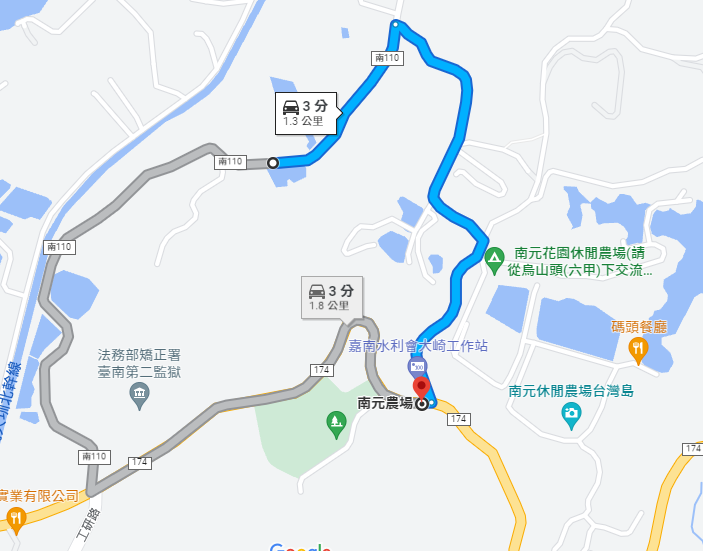 活動時間體驗內容備註7：30～8：00集合相見歡1.搭乘遊覽車往返者，請至北三停車場集合簽到2.因配合疫情需依指定座位入坐8：00出發8：50到達自行開車前往者，請至遊客中心前簽到9：00～9：20進行導覽分組與說明諾亞方舟舞台 9：20～11：10農場導覽11：10～12：10DIY植栽諾亞方舟舞台12：10～13：00午餐時間13：00～13：40自由活動時間搭船遊湖、餵食小動物…等13：40～14：00集合青青大草原14：00～賦歸